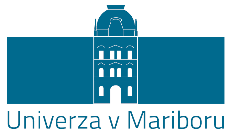 OBRAZEC ZA PRIJAVO SLUŽBENIH IZUMOV NA UNIVERZI V MARIBORUTa obrazec, ki je v elektronski obliki dostopen na spletnem naslovu Univerze v Mariboru, služi kot obvestilo o izumu. Kopijo obrazca lahko kadarkoli med izpolnjevanjem shranite in izpolnjevanje dokončate kasneje.Vsebine in oblike obrazca ne spreminjajte. Glede na količino razkritih informacij o izumu in podatkov o izumiteljih se razpoložljivi prostor v prilagodljivih okvirčkih podaljša samodejno, po potrebi pa lahko dodajate nove tabele za dodajanje izumiteljev in vrstice za navajanje prilog. Po končanju izpolnjevanja obrazca le-tega shranite na svoj računalnik. Shranjeni obrazec natisnite in ga skupaj s prilogami (ki jih želite poslati v fizični obliki) podpisanega s strani vseh navedenih izumiteljev v zaprti kuverti pošljite na naslov: Univerza v Mariboru, Služba za prenos znanja in tehnologij, Slomškov trg 15, 2000 Maribor, in sicer s pripisom »Ne odpiraj – Obvestilo o izumu!«. Obrazec lahko v skenirani obliki pošljete tudi po elektronski pošti na naslov tto@um.siČe potrebujete pomoč se obrnite na Službo za prenos znanja in tehnologij, Slomškov trg 15, 2000 Maribor ali nas kontaktirajte na telefonsko številko (02) 2355 298 ali na tto@um.si. Popolna in resnična predstavitev izuma omogoča Univerzi v Mariboru lažji pregled vsebine ter olajša postopek priprave in vložitve morebitne patentne prijave. Dopolnitve in spremembe so v postopku podelitve patenta namreč problematične, obenem pa neresnični in nepopolni podatki lahko vodijo v sodne spore. Morebitna opustitev prevzema izuma s strani Univerze v Mariboru se nanaša le na obseg informacij, ki so bile o izumu navedene v tem obrazcu.Univerza v Mariboru in njeni partnerji bodo z razkritimi informacijami ravnali skrbno in zaupno v skladu z zakonodajo s področja varstva osebnih podatkov in varovanja poslovnih skrivnosti.Izrazi, zapisani v moški slovnični obliki, se v tem obrazcu uporabljajo nevtralno za moški in ženski spol.Obvezno označite oz. izjavite se, v skladu s katero od spodaj navedenih točk naj poteka postopek prevzema izuma: 1. Stroške pravnega varstva izuma bo v celoti financiral bodisi izumitelj ali članica iz raziskovalnih sredstev skupine ali skupin, ki so neposredno ustvarile izum.  2. Izumitelj oziroma raziskovalna skupina ne razpolagata z zadostnimi sredstvi za zagotovitev pravnega varstva izuma. Izum naj obravnava Komisija za inovacijsko dejavnost UM. Predstavitev izuma oziroma know-how-a (v nadaljevanju zaradi poenostavitve »izum«)Naslov izumaIzčrpen in natančen opis izuma, tj. njegove tehnične naloge in njegova rešitev (da bi bil izum razumljiv, po potrebi priložite dodatno dokumentacijo, kot so npr. risbe, skice, tabele, diagrami poteka, osebni zapiski, osnutki člankov, laboratorijski dnevniki idr.)Stanje tehnikeNavedite in priložite vsaj 3 ključne publikacije, ki opisujejo glavne vidike izuma ali bi utegnile omejiti obseg patenta, ter druge znane publikacije po lastni presoji (vključno s patentnimi prijavami), ki so povezane z izumom:Navedite ključne besede in iskalne nize, ki karakterizirajo izumOpišite bistvo oz. glavni namen izuma (omejite se na 3 – 4 povedi)Navedite bistvene prednosti izuma glede na obstoječe tehnologije in stanje tehnike: Navedite morebitne slabosti, pomanjkljivosti oz. omejitve izuma (npr. tehnične šibke točke, tveganja, stroški, tržni problemi, zakonske omejitve in pogoji):Stanje razvoja (izberite trenutno stopnjo razvoja izuma): Faza načrtovanja Potrditev koncepta (laboratorijske raziskave) Prototip  V izvedbeni fazi Končni izdelekPredvideni razvoj izuma v naslednjih 12 mesecih (na kratko predstavite razpoložljiva sredstva za razvoj, program dela in časovni načrt):Je bila v zvezi z izumom že vložena patentna prijava?					 Ne		 DaČe da, navedite vrsto, datum vložitve in številko patentne prijave:Ali obstaja poročilo o opravljeni poizvedbi o stanju tehnike ali preizkusu patentne prijave? 						 Ne		 DaČe da, poročilo priložite k temu obrazcu.Nastanek izumaJe izum povezan z vašim strokovnim delom na univerzi? 				 Ne		 DaSte pri odkrivanju oz. ustvarjanju izuma uporabljali infrastrukturo oz. sredstvaUniverze v Mariboru (laboratorije, laboratorijsko opremo, računalniško opremo in aplikacije, prostore, pomoč idr.)?							 Ne		 DaIzberite, v okviru katerega projekta ste odkrili oz. ustvarili izum:Označite, kdo je (so)financiral raziskovanje (možnih je več odgovorov):Označite oz. izjavite se, kakšne vrste je po vašem mnenju izum, ki ga prijavljate na tem obrazcu: Neposredni službeni izum 					 Posredni službeni izumV kolikor v zvezi z izumom obstajajo kakršnekoli pravice ali obveznosti tretjih oseb oz. do tretjih oseb, ki senanašajo na pravice intelektualne lastnine, (so)financiranje raziskovanja ali na prenos materiala oz. podatkov, te informacije navedite v spodnjem okvirčku in priložite ustrezno dokumentacijo (npr. pogodbe, sporazume, ponudbe, projektne prijave itd.):ObjaveJe izum že bil predstavljen oz. razkrit javnosti (npr. predavanja, zborniki konferenc, posterji, sestanki, seminarji, sejmi, internet, disertacije idr.)? 		 Ne		 DaČe da, navedite na kakšen način, kje inkdaj:Predvidevate objave na temo izuma (npr. predavanje, povzetek članka, članek, diplomska naloga, doktorska disertacija, podatkovna baza idr.)?	 		 Ne		 DaČe da, navedite predvideni datum oddaje oziroma predložitve in objave:Izkoriščanje izumaSte že poskusili z izkoriščanjem izuma? 						 Ne		 DaČe da, navedite na kakšnen način:Ste komurkoli, ki ni naveden med izumitelji, dali izum v uporabo oz. vizkoriščanje? 										 Ne		 DaČe da, navedite komu in na kakšen način:Ste identificirali potencialne zainteresirane partnerje oz. podjetje zaizkoriščanje izuma? Ne		 DaČe da, navedite katere:Za katere produkte oz. storitve bi lahko uporabili izum?V katerih panogah oz. tehničnih področjih bi lahko uporabili izum?Kratka ocena tržnega potenciala izuma – predviden obseg prodaje v Sloveniji, Evropi in svetu, informacije ovelikosti trga itd.:Izberite, kateri način izkoriščanja oz. komercializacije izuma bi bil po vašem mnenju najboljši:PrilogeV kolikor k obrazcu prilagate dodatna dokazila oz. dokumentacijo, le-to navedite kot priloge v spodnji tabeli:Osebni podatki o izumiteljihSpodaj podpisani izumitelj(i) potrjujem(o), da so podatki, s katerimi je v tem obrazcu in v pripadajočih prilogah predstavljen in opisan izum, popolni in resnični ter da so v nadaljevanju navedeni vsi izumitelji, ki so sodelovali pri odkrivanju oz. ustvarjanju izuma.Podpisani izumitelji soglašamo, da nas v postopku prevzema izuma kot primarni izumitelj zastopa:Podpisnik(i) tega obrazca soglašam(o), da se lahko posredovani podatki arhivirajo in procesirajo z računalniškoprogramsko opremo ter posredujejo ustreznim deležnikom v postopkih zaščite in trženja izuma (kot so npr. člani komisije za podajo mnenja v postopku prevzema izuma, člani komisije konzorcija, ki izvaja dejavnost prenosa tehnologij v javnih raziskovalnih organizacijah v Republiki Sloveniji, patentni zastopniki, pridobitelji licence, investitorji idr.).Opombe:Izpolni Služba za prenos znanja in tehnologij na Univerzi v Mariboru!Izpolni Služba za prenos znanja in tehnologij na Univerzi v Mariboru!Izpolni Služba za prenos znanja in tehnologij na Univerzi v Mariboru!Izpolni Služba za prenos znanja in tehnologij na Univerzi v Mariboru!Interna številka primera:Datum prejema prijave izuma na Univerzi v Mariboru:Ime in priimek ter podpis prevzemnika prijave izuma na Univerzi v Mariboru:Datum prevzema izuma oz. predaje na prosto razpolago:Izjavite se o potencialnih virih, višini in strukturi finančnih sredstev, ki jih boste zagotovili za izvedbo postopka prevzema izuma:Pri izpolnjevanju obrazca obvezno odgovorite na vprašanja 1a, 1b, 2 in 6!V slovenščini:V angleščini:V slovenščini:V angleščini:- Na kratko opišite tehnični problem, ki ga rešujete oz. naslavljate z izumom:- Kako se je do sedaj reševalo problem ter katere so znane obstoječe rešitve in substituti?- V čem so obstoječe rešitve pomanjkljive?V slovenščini:V angleščini:V slovenščini:V angleščini:- Inovativnost in novost - navedite, po čem se izum razlikuje od rešitev, obseženih s stanjem tehnike: - Kaj je na izumu posebnega ali izjemnega? Diplomska naloga Diplomska naloga Diplomska naloga Magistrska naloga Magistrska naloga Magistrska naloga Doktorska naloga Doktorska naloga Doktorska naloga Raziskovalna naloga Raziskovalna naloga Raziskovalna naloga Individualno raziskovalno delo Individualno raziskovalno delo Individualno raziskovalno delo (So)financiran raziskovalni program oz. projekt (So)financiran raziskovalni program oz. projekt (So)financiran raziskovalni program oz. projekt Drugo:  Univerza, članica, inštitut, raziskovalna skupina Univerza, članica, inštitut, raziskovalna skupina Univerza, članica, inštitut, raziskovalna skupina Ministrstvo Ministrstvo Ministrstvo Evropska unija Evropska unija Evropska unija Podjetje: Drugo:  Prodaja pravic industrijske lastnine Prodaja pravic industrijske lastnine Prodaja pravic industrijske lastnine Sklenitev licenčne pogodbe Sklenitev licenčne pogodbe Sklenitev licenčne pogodbe Ustanovitev odcepljenega podjetja Ustanovitev odcepljenega podjetja Ustanovitev odcepljenega podjetja Drugo: Naziv prilogeElektronska oblikaFizična oblikaIzumitelj 1Izumitelj 1Izumitelj 1Naziv, ime in priimek:Naziv, ime in priimek:Ustanova/podjetje:Ustanova/podjetje:Fakulteta/oddelek:Fakulteta/oddelek:Inštitut, laboratorij:Inštitut, laboratorij:Naslov za vročanje:Naslov za vročanje:Naslov el. pošte:Naslov el. pošte:Telefonska številka:Telefonska številka:Ste bili v času ustvarjanja izuma v delovnem razmerju z Univerzo v Mariboru?Ste bili v času ustvarjanja izuma v delovnem razmerju z Univerzo v Mariboru? Ne                                         DaSte bili v času ustvarjanja izuma v delovnem razmerju izključno z Univerzo v Mariboru?Ste bili v času ustvarjanja izuma v delovnem razmerju izključno z Univerzo v Mariboru? Ne                                         DaV kolikor ste imeli delovno razmerje izključno z Univerzo v Mariboru vam ni potrebno odgovoriti na naslednji sklop vprašanj. V kolikor ste imeli delovno razmerje izključno z Univerzo v Mariboru vam ni potrebno odgovoriti na naslednji sklop vprašanj. V kolikor ste imeli delovno razmerje izključno z Univerzo v Mariboru vam ni potrebno odgovoriti na naslednji sklop vprašanj. Je bil izum ustvarjen tudi na podlagi delovnega razmerja pri drugem delodajalcu? Ne                                         DaJe drugi delodajalec že prevzel delež na skupnem službenem izumu? Ne                                         DaNavedba deleža (%) izumiteljevega prispevka (v delovnem razmerju z drugim delodajalcem) odcelotnega prispevka vseh izumiteljev:Kratek opis prispevka izumitelja (v delovnem razmerju z drugim delodajalcem) k nastanku izuma od celotnega prispevka vseh izumiteljev:Status oz. položaj5 na Univerzi v Mariboru?Status oz. položaj5 na Univerzi v Mariboru?Kratek opis prispevka izumitelja (v delovnem razmerju z Univerzo  Mariboru) k nastanku izuma od celotnega prispevka vseh izumiteljev:Kratek opis prispevka izumitelja (v delovnem razmerju z Univerzo  Mariboru) k nastanku izuma od celotnega prispevka vseh izumiteljev:Navedba deleža (v %) izumiteljevega prispevka (v delovnem razmerju z Univerzo v Mariboru) od celotnega prispevka vseh izumiteljev:Navedba deleža (v %) izumiteljevega prispevka (v delovnem razmerju z Univerzo v Mariboru) od celotnega prispevka vseh izumiteljev:Kraj in datum:Kraj in datum:PodpisPodpisIzumitelj 2Izumitelj 2Izumitelj 2Naziv, ime in priimek:Naziv, ime in priimek:Ustanova/podjetje:Ustanova/podjetje:Fakulteta/oddelek:Fakulteta/oddelek:Inštitut, laboratorij:Inštitut, laboratorij:Naslov za vročanje:Naslov za vročanje:Naslov el. pošte:Naslov el. pošte:Telefonska številka:Telefonska številka:Ste bili v času ustvarjanja izuma v delovnem razmerju z Univerzo v Mariboru?Ste bili v času ustvarjanja izuma v delovnem razmerju z Univerzo v Mariboru? Ne                                         DaSte bili v času ustvarjanja izuma v delovnem razmerju izključno z Univerzo v Mariboru?Ste bili v času ustvarjanja izuma v delovnem razmerju izključno z Univerzo v Mariboru? Ne                                         DaV kolikor ste imeli delovno razmerje izključno z Univerzo v Mariboru vam ni potrebno odgovoriti na naslednji sklop vprašanj. V kolikor ste imeli delovno razmerje izključno z Univerzo v Mariboru vam ni potrebno odgovoriti na naslednji sklop vprašanj. V kolikor ste imeli delovno razmerje izključno z Univerzo v Mariboru vam ni potrebno odgovoriti na naslednji sklop vprašanj. Je bil izum ustvarjen tudi na podlagi delovnega razmerja pri drugem delodajalcu? Ne                                         DaJe drugi delodajalec že prevzel delež na skupnem službenem izumu? Ne                                         DaNavedba deleža (%) izumiteljevega prispevka (v delovnem razmerju z drugim delodajalcem) odcelotnega prispevka vseh izumiteljev:Kratek opis prispevka izumitelja (v delovnem razmerju z drugim delodajalcem) k nastanku izuma od celotnega prispevka vseh izumiteljev:Status oz. položaj5 na Univerzi v Mariboru?Status oz. položaj5 na Univerzi v Mariboru?Kratek opis prispevka izumitelja (v delovnem razmerju z Univerzo  Mariboru) k nastanku izuma od celotnega prispevka vseh izumiteljev:Kratek opis prispevka izumitelja (v delovnem razmerju z Univerzo  Mariboru) k nastanku izuma od celotnega prispevka vseh izumiteljev:Navedba deleža (v %) izumiteljevega prispevka (v delovnem razmerju z Univerzo v Mariboru) od celotnega prispevka vseh izumiteljev:Navedba deleža (v %) izumiteljevega prispevka (v delovnem razmerju z Univerzo v Mariboru) od celotnega prispevka vseh izumiteljev:Kraj in datum:Kraj in datum:PodpisPodpisIzumitelj 3Izumitelj 3Izumitelj 3Naziv, ime in priimek:Naziv, ime in priimek:Ustanova/podjetje:Ustanova/podjetje:Fakulteta/oddelek:Fakulteta/oddelek:Inštitut, laboratorij:Inštitut, laboratorij:Naslov za vročanje:Naslov za vročanje:Naslov el. pošte:Naslov el. pošte:Telefonska številka:Telefonska številka:Ste bili v času ustvarjanja izuma v delovnem razmerju z Univerzo v Mariboru?Ste bili v času ustvarjanja izuma v delovnem razmerju z Univerzo v Mariboru? Ne                                         DaSte bili v času ustvarjanja izuma v delovnem razmerju izključno z Univerzo v Mariboru?Ste bili v času ustvarjanja izuma v delovnem razmerju izključno z Univerzo v Mariboru? Ne                                         DaV kolikor ste imeli delovno razmerje izključno z Univerzo v Mariboru vam ni potrebno odgovoriti na naslednji sklop vprašanj. V kolikor ste imeli delovno razmerje izključno z Univerzo v Mariboru vam ni potrebno odgovoriti na naslednji sklop vprašanj. V kolikor ste imeli delovno razmerje izključno z Univerzo v Mariboru vam ni potrebno odgovoriti na naslednji sklop vprašanj. Je bil izum ustvarjen tudi na podlagi delovnega razmerja pri drugem delodajalcu? Ne                                         DaJe drugi delodajalec že prevzel delež na skupnem službenem izumu? Ne                                         DaNavedba deleža (%) izumiteljevega prispevka (v delovnem razmerju z drugim delodajalcem) odcelotnega prispevka vseh izumiteljev:Kratek opis prispevka izumitelja (v delovnem razmerju z drugim delodajalcem) k nastanku izuma od celotnega prispevka vseh izumiteljev:Status oz. položaj5 na Univerzi v Mariboru?Status oz. položaj5 na Univerzi v Mariboru?Kratek opis prispevka izumitelja (v delovnem razmerju z Univerzo  Mariboru) k nastanku izuma od celotnega prispevka vseh izumiteljev:Kratek opis prispevka izumitelja (v delovnem razmerju z Univerzo  Mariboru) k nastanku izuma od celotnega prispevka vseh izumiteljev:Navedba deleža (v %) izumiteljevega prispevka (v delovnem razmerju z Univerzo v Mariboru) od celotnega prispevka vseh izumiteljev:Navedba deleža (v %) izumiteljevega prispevka (v delovnem razmerju z Univerzo v Mariboru) od celotnega prispevka vseh izumiteljev:Kraj in datum:Kraj in datum:PodpisPodpisIzumitelj 4Izumitelj 4Izumitelj 4Naziv, ime in priimek:Naziv, ime in priimek:Ustanova/podjetje:Ustanova/podjetje:Fakulteta/oddelek:Fakulteta/oddelek:Inštitut, laboratorij:Inštitut, laboratorij:Naslov za vročanje:Naslov za vročanje:Naslov el. pošte:Naslov el. pošte:Telefonska številka:Telefonska številka:Ste bili v času ustvarjanja izuma v delovnem razmerju z Univerzo v Mariboru?Ste bili v času ustvarjanja izuma v delovnem razmerju z Univerzo v Mariboru? Ne                                         DaSte bili v času ustvarjanja izuma v delovnem razmerju izključno z Univerzo v Mariboru?Ste bili v času ustvarjanja izuma v delovnem razmerju izključno z Univerzo v Mariboru? Ne                                         DaV kolikor ste imeli delovno razmerje izključno z Univerzo v Mariboru vam ni potrebno odgovoriti na naslednji sklop vprašanj. V kolikor ste imeli delovno razmerje izključno z Univerzo v Mariboru vam ni potrebno odgovoriti na naslednji sklop vprašanj. V kolikor ste imeli delovno razmerje izključno z Univerzo v Mariboru vam ni potrebno odgovoriti na naslednji sklop vprašanj. Je bil izum ustvarjen tudi na podlagi delovnega razmerja pri drugem delodajalcu? Ne                                         DaJe drugi delodajalec že prevzel delež na skupnem službenem izumu? Ne                                         DaNavedba deleža (%) izumiteljevega prispevka (v delovnem razmerju z drugim delodajalcem) odcelotnega prispevka vseh izumiteljev:Kratek opis prispevka izumitelja (v delovnem razmerju z drugim delodajalcem) k nastanku izuma od celotnega prispevka vseh izumiteljev:Status oz. položaj5 na Univerzi v Mariboru?Status oz. položaj5 na Univerzi v Mariboru?Kratek opis prispevka izumitelja (v delovnem razmerju z Univerzo  Mariboru) k nastanku izuma od celotnega prispevka vseh izumiteljev:Kratek opis prispevka izumitelja (v delovnem razmerju z Univerzo  Mariboru) k nastanku izuma od celotnega prispevka vseh izumiteljev:Navedba deleža (v %) izumiteljevega prispevka (v delovnem razmerju z Univerzo v Mariboru) od celotnega prispevka vseh izumiteljev:Navedba deleža (v %) izumiteljevega prispevka (v delovnem razmerju z Univerzo v Mariboru) od celotnega prispevka vseh izumiteljev:Kraj in datum:Kraj in datum:PodpisPodpisIzumitelj 5Izumitelj 5Izumitelj 5Naziv, ime in priimek:Naziv, ime in priimek:Ustanova/podjetje:Ustanova/podjetje:Fakulteta/oddelek:Fakulteta/oddelek:Inštitut, laboratorij:Inštitut, laboratorij:Naslov za vročanje:Naslov za vročanje:Naslov el. pošte:Naslov el. pošte:Telefonska številka:Telefonska številka:Ste bili v času ustvarjanja izuma v delovnem razmerju z Univerzo v Mariboru?Ste bili v času ustvarjanja izuma v delovnem razmerju z Univerzo v Mariboru? Ne                                         DaSte bili v času ustvarjanja izuma v delovnem razmerju izključno z Univerzo v Mariboru?Ste bili v času ustvarjanja izuma v delovnem razmerju izključno z Univerzo v Mariboru? Ne                                         DaV kolikor ste imeli delovno razmerje izključno z Univerzo v Mariboru vam ni potrebno odgovoriti na naslednji sklop vprašanj. V kolikor ste imeli delovno razmerje izključno z Univerzo v Mariboru vam ni potrebno odgovoriti na naslednji sklop vprašanj. V kolikor ste imeli delovno razmerje izključno z Univerzo v Mariboru vam ni potrebno odgovoriti na naslednji sklop vprašanj. Je bil izum ustvarjen tudi na podlagi delovnega razmerja pri drugem delodajalcu? Ne                                         DaJe drugi delodajalec že prevzel delež na skupnem službenem izumu? Ne                                         DaNavedba deleža (%) izumiteljevega prispevka (v delovnem razmerju z drugim delodajalcem) odcelotnega prispevka vseh izumiteljev:Kratek opis prispevka izumitelja (v delovnem razmerju z drugim delodajalcem) k nastanku izuma od celotnega prispevka vseh izumiteljev:Status oz. položaj5 na Univerzi v Mariboru?Status oz. položaj5 na Univerzi v Mariboru?Kratek opis prispevka izumitelja (v delovnem razmerju z Univerzo  Mariboru) k nastanku izuma od celotnega prispevka vseh izumiteljev:Kratek opis prispevka izumitelja (v delovnem razmerju z Univerzo  Mariboru) k nastanku izuma od celotnega prispevka vseh izumiteljev:Navedba deleža (v %) izumiteljevega prispevka (v delovnem razmerju z Univerzo v Mariboru) od celotnega prispevka vseh izumiteljev:Navedba deleža (v %) izumiteljevega prispevka (v delovnem razmerju z Univerzo v Mariboru) od celotnega prispevka vseh izumiteljev:Kraj in datum:Kraj in datum:PodpisPodpisNaziv, ime in priimek: